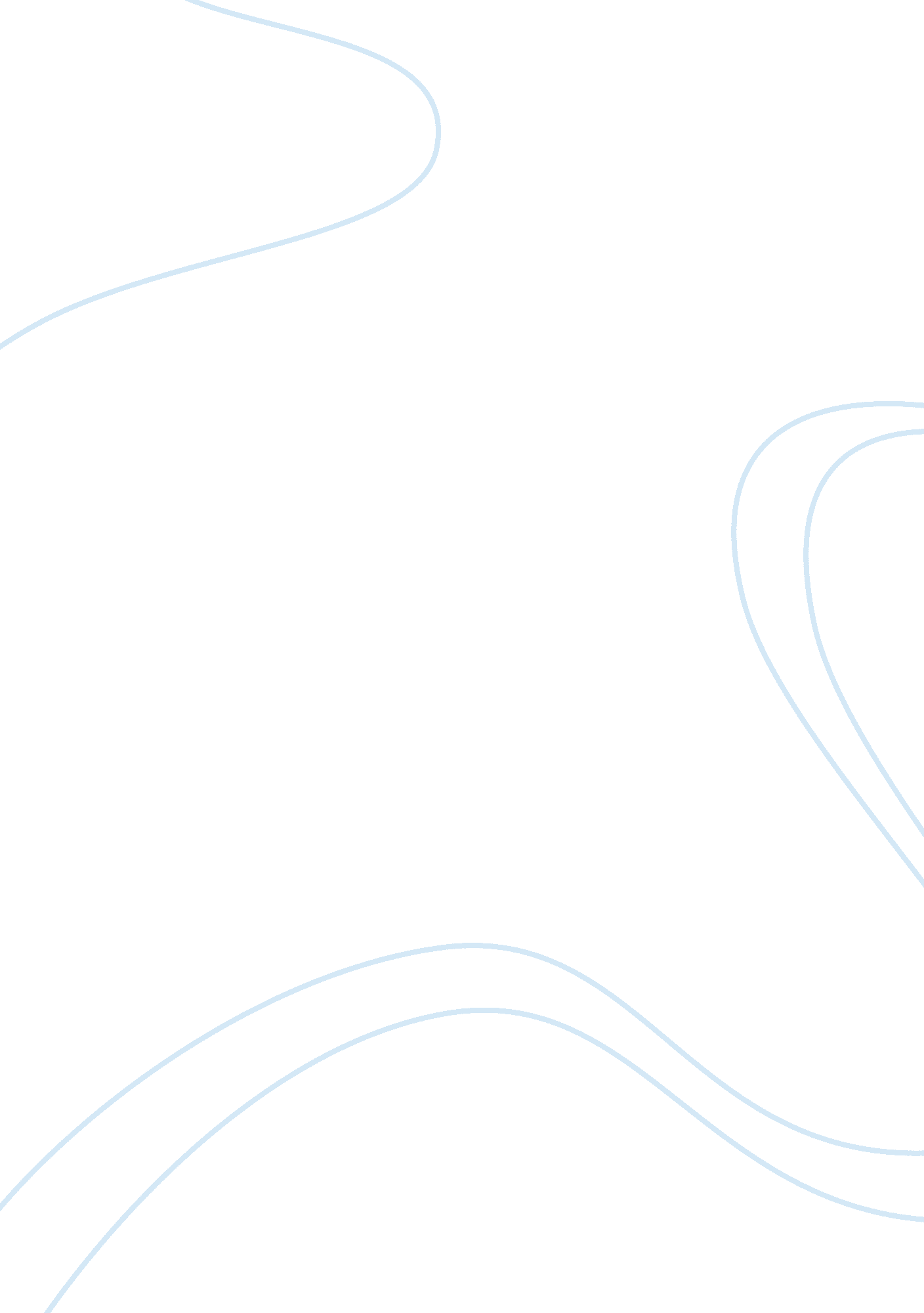 Roles of business ethics and the environment environmental sciences essayBusiness, Business Ethics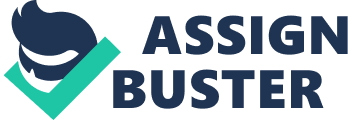 'The Earth provides adequate to fulfill everyone 's demands, but non for everyone 's greed. 'A Mahatma Gandhi, Every concern operates within a society. It uses the resources of the society and depends on the society for its operation. In other words, we have enjoyed many approvals of theenvironmentand puting impacts on it at the same clip. The environment, nevertheless, has the ability to reconstruct itself, and hence every bit long as people 's impacts stay within this ability, the ecosystem remains in balance, enabling our socioeconomic activity in a sustainable mode. However, as the universe 's population additions and socioeconomic activities expand, these activities exact a heavier toll on the environment and get down to endanger it. Exploitation of resources in surplus of nature 's ability to reconstruct itself has led to a diminution in natural resource militias. Habitat losingss threaten the endurance of assorted species of wildlife. Output degrees of waste and other discharges beyond nature 's ability to sublimate itself are doing existent or possiblepollution. This creates an duty on the portion of concern to look after the public assistance of society. So all the activities of the concern should be such that they will non harm, instead they will protect and lend to the involvements of the society. Social duty of concern refers to all such responsibilities and duties of concern directed towards the public assistance of society. These responsibilities can be a portion of the everyday maps of transporting on concern activity or they may be an extra map of transporting out public assistance activity. We all know that people engage in concern to gain net income. However, net income devising is non the exclusive map of concern. It performs a figure of societal maps, as it is a portion of the society. It takes attention of those who are instrumental in procuring its being and survival like- the proprietors, investors, employees, consumers and authorities in peculiar and the society and community in general. So, every concern must lend in some manner or the other for their benefit. for illustration, every concern must guarantee a satisfactory rate of return to investors, supply good wage, security and proper working status to its employees, make available quality merchandises at sensible monetary value to its consumers, maintain the environment decently etc. modernisation and advancement have led to aerate acquiring more and more polluted over the old ages. industries, vehicles, addition in the population and urbanisation are some of the major factors responsible forair pollutionthe international range of the job has led to the sign language of international understandings on the restriction of sulfur and N oxide emanations. When toxic substances enter lakes, watercourses, rivers, oceans, and other H2O organic structures, they get dissolved or lie suspended in H2O or acquire deposited on the bed. This consequences in the pollution of H2O whereby the quality of the H2O deteriorates, impacting aquatic ecosystems. Pollutants can besides ooze down and impact the groundwater sedimentations. there is a strong consensus that concern has ethical duty towards environment that includes both human and non human universe. the paper therefore trades with the corporate societal duty towards environment, i. e. what critical function concern corporate can and should play in environmental protection and sustainable development. there is a turning concern for corporate societal duties i. e. which is now planetary corporate duty towards environmental sustainable development, which deals with corporate concern for people, net income and planet. concern for people includes regard for diverse work force, follow up of safety processs, aid towards each other, engagement in insurance programs, sharing and caring for each others ideas. concern for net income includes betterment in company 's services, effectual direction of labour, cut downing non value added services, pull offing supplies and stock lists and cut downing corporate waste. concern for planet includes increasing usage of eco-friendly merchandises, recycling boxes and proofing cloths, recycling aluminium and card board, conserving natural resources and disposing the waste decently. The concerns for corporate duties are increasing because of public image, authorities ordinance, endurance and growing, employee satisfaction, consumer consciousness. concern activities causes Pollution, which merely means presence of any un-wanted substance that, creates incommodiousness in the natural behaviour of life and inanimate. To continue the society it is of import to protect the environment. And, hence, every concern must take steps to protect the environment instead than damaging it. Pollution and Role of Business In this subdivision let us larn more about different types of environmental pollution and function of concern. Nature has given us air, land including mountains, hills, woods etc. and H2O in the signifier of rivers, lakes, sea etc. , which create an environment in which we live. Our wellness and good being mostly depend on the quality of such environment. However, it is observed that the quality of this environment is deteriorating twenty-four hours by twenty-four hours. We are acquiring neither pure H2O to imbibe nor clean air to take a breath. We are holding prematurely rains, storms, cyclones, inundations, extended summer, etc. We are besides enduring from assorted diseases because of such lower quality of environment. When the quality of environment deteriorates, it is said that the environment is acquiring polluted. Therefore, environmental pollution refers to taint of by assorted substances that have inauspicious effects on life and inanimate affairs. Environmental pollution is of following types: Air pollution, Water pollution, and Land Pollution. Air pollution refers to the presence of any unwanted gases, dust atoms etc. in the air, that can do harm to people every bit good as nature. there are many causes of air pollution Emission of exhausts from vehicles, Emission of fume dust and chemicals from fabricating plants. , . Emission of gases and dust originating from atomic workss, Emission of fume from oil refineries, combustion of trees and workss in woods, buring of coal, etc. Impact of Air Pollution is really deep on our milieus and on us. Some of them are-Presence of gases in air, which are non required by human existences, animate beings and birds, creates serious wellness jobs. It can make diseases like asthma, cough and cold, sightlessness, hearing loss, skin disease etc. It besides causes familial upsets. In the long tally and in utmost instances it can besides be fatal. Air Pollution creates smog in the winter, which is caused by fume and dust when they mix with fog. It reduces natural visibleness and irritates the eyes and respiratory piece of land. Ozone bed is a protective bed of gases around our Earth, which protects us from harmful UV rays that semen from the Sun. It gets depleted because of air pollution and thereby causes cistron mutant, familial defects and skin malignant neoplastic disease. The temperature of the Earth additions due to air pollution. This is because whatever heat our Earth receives from the Sun is non radiated to the ambiance due to the inordinate presence of gases like C dioxide, methane, azotic oxide, etc. Air pollution causes acerb rain which means inordinate presence of assorted toxicant gases like sulfur dioxide, nitrogen oxide etc. in the rainwater. This causes batch of harm to flora, trees and marine life, edifices and memorials etc. Environment is besides polluted through inordinate noise, known as Noise Pollution. Noise merely means an unwanted sound that causes annoyance. It is caused by modern machines and appliances such as rail engines, loud talkers, generators, aero planes, vehicles, machineries, telephones, telecastings etc. It ab initio distorts communicating procedure, but prolonged exposure to resound pollution can do loss of hearing, concern, annoyance, high blood force per unit area, neurological or psychological upsets, etc. Water pollution refers to taint of H2O due to presence of unwanted and harmful substances therefore, doing H2O unfit for usage. The assorted grounds of H2O pollution are-Drainage of human body waste into rivers, canals etc, Improper sanitation and sewerage system, Dumping of wastes and wastewaters by assorted industrial units into the rivers and canals, Drainage of toxic substances like chemicals and fertilisers used in cultivation, into watercourses and rivers. Dumping of refuse, dead organic structures and about every thing used in rites to the nearby H2O beginning by families. There are deep impacts of Water Pollution. The effects of H2O pollution are: It can make wellness jeopardies among human existences, animate beings and birds, Diseases like enteric fever, icterus, cholera, gastroentytis etc. are common, it can jeopardize lives of assorted aquatic species, it can take to scarceness of imbibing H2O as the H2O of rivers and canals every bit good as belowground H2O get polluted. Land Pollution refers to dumping of useless, unwanted every bit good as risky substances on the land that degrades the quality of dirt we use. Our land gets polluted because of the human sloppiness towards the dirt. There are several causes of Land Pollution. The chief causes of land pollution are: Excessive usage of fertilisers, chemicals and pesticides in cultivation. Disposal of solid waste of industries mines and preies, disposal of solid waste from building of roads, edifices etc. Effluents of some workss like paper, sugar etc. which are non absorbed by dirt. Excessive usage of plastic bags, which are non-biodegradable, dumping of non-composable wastes from families, hotels and infirmaries every bit good as from industries. These may include combustible points like plastic, fabric, wood etc, and non-combustible points like metal, glass, ceramics, cement etc. Land Pollution has the undermentioned harmful effects-Reduces the quantum of arable land country, Causes wellness jeopardies as it contaminates the beginnings of nutrient. Causes harm to the landscape leads to H2O and air pollution. From the above treatment on environmental pollution, one thing can clearly be seen that, it is concern that chiefly contributes to all kinds of pollution air, noise, H2O and land. Business causes pollution in the undermentioned ways: Emission of gas and fume from fabrication workss ; Use of machines, vehicles etc. lending to resound pollution Growth of urbanisation and industrialisation ; Disposal of wastes and wastewaters into rivers and canals ; Disposal of solid wastes in the unfastened infinite ; Mining and quarrying activities ; and Increasing usage of conveyance Deforestationdue to acquisition of forest lands for puting up workss. Role of authorities Government has taken a major measure in protecting the environment by go throughing the environment Protection Act, 1986 in add-on to holding Water ( Prevention and Control of Pollution ) Act, 1974, Air ( Prevention and Control of Pollution ) Act, 1981 and several other Acts. Business can every bit be instrumental in contending pollution and protecting the environment. The authoritiess must follow these rules and show their committedness to supply the resources required for their execution. The rules which authorities should follow: Better quality of life for all Integrated development planning More effectual Torahs and establishments Civil society engagement in decision-making Meaningful engagement of the private sector Business can hold three types of function - preventative, healing and consciousness. I. Preventive Function: It means concern should take all stairss so that no farther harm is done to the environment. For this, concern must follow the ordinances laid down by authorities to command pollution. For illustration, more and more environmental friendly merchandises can be produced, filters can be used in chimneys ; silencers can be fitted in generators ; alternatively of dumping industrial wastes into river and land it can be treated decently for farther productive usage etc. Businessmens should come forward to play a major function in forestalling farther harm done to the environment by human existences. Sulabh International is the taking illustration of how to supply proper sanitation installations to the populace. II. Curative Role It means concern should rectify whatever harm has been done to the environment. In Addition, if it is non possible to forestall pollution so coincident healing steps can be taken. For illustration, seting of trees ( a forestation programmes ) can well cut down air pollution near the industrial country. III. Awareness Role It means doing people ( both the employees every bit good as the general populace ) aware about the causes and effects of environmental pollution so that they voluntarily try to protect instead than damage the environment. For illustration, concern can set about public consciousness programmes. Now-a-days, we find that some concern houses have taken the duties to develop and keep Parkss and gardens in metropoliss and towns, which shows that they care for the environment. `` Sustainable Development of Business Sector in a Socially Responsible Way '' Sustainable Development is... `` Development that meets the demands of the present without compromising the ability of future coevalss to run into their ain demands... '' -from the World Commission on Environment and Development 's study, Our Common Future ( Oxford: Oxford University Press, 1987 ) `` The major cause of the continued impairment of the planetary environment is the unsustainable forms of ingestion and production, peculiarly in the industrialised states. Developed states must take the lead in accomplishing sustainable ingestion. '' ( United Nations Agenda 21 ) . `` Sustainable development is a dynamic procedure which enables wholly people to gain their possible, and to better their quality of life, in ways which at the same time protect and heighten the Earth 's life support systems. '' ( Forum for the Future Annual Report 2000 ) . Seven cardinal constructs of sustainable development ( Panel forEducationfor Sustainable Development, 1999 ) 1. A Mutuality Understanding how people, the environment and the economic system are inextricably linked at all degrees from local to planetary. 2. A Citizenship and stewardship Acknowledging the importance of taking single duty and action to guarantee the universe is a better topographic point. 3. A Needs and rights of future coevalss Understanding our ain basic demands and the deductions for the demands of future coevalss of actions taken today. 4. A Diverseness Respecting and valuing both human diverseness ( cultural, societal and economic ) A and biodiversity. 5. A Quality of life Admiting that planetary equity and justness are indispensable elements of sustainability and that basic demands must be met universally. 6. A Sustainable alterations Understanding that resources are finite and that this has deductions for people 's life styles and for commercialism and industry. 7. A Balance A A A A A A Understanding of uncertainness and of the demand for safeguards in action. STRATEGIES WHICH SHOULD BE ADOPTED BY THE CORPORATE TO SAVE AND CONSERVE THE ENVIRONMENT, `` Planet '' GREEN BUSINESS STRATEGIES `` rejuvenation of concern '' has gathered impulse globally, increasing figure of companies are following environmental direction policies and patterns that attempt to utilize natural resources more expeditiously, minimise outwardnesss and rehabilitate the environment. The consumer market base of green and ethical consumers will drive demand for merchandises reflecting the current desire to curtail environmental impact from both industries and persons. The scope of merchandises and services that offer `` green '' solutions coming into the market reflect the turning consumer tendency in concerns for personal environmental impact. Stuart Hart, manager of the Corporate Environmental Management Program at the University of Michigan School of Business, explains the jussive mood of sustainable development and provides a model for placing the concern chances behind sustainability. Hart identifies three phases of environmental scheme: pollution bar, merchandise stewardship, and the development of clean engineering. But companies will non profit from such attempts unless they draw a route map that can demo them how new merchandises and services must germinate and what new competences they will necessitate. Engineers and scientists should develop advanced merchandises and services that provide superior calculating power while necessitating less energy to run and industry. When we act to protect and continue our planet, we 're moving in our ain best involvement. That 's why we 're focused on cut downing the environmental impact of our merchandises at every phase in their life rhythm by minimising waste and supervising the stuffs used in the production procedure. Eco-friendly or clean and low waste engineering should be used by the industrial organisations. Industrial waste should be recycled every bit far as possible. There should be scientific intervention of all emanations before their release into the environment. Plant and machinery should be modernized to minimise the pollution. The concern houses should follow with the Torahs and ordinances enacted for bar of pollution. This should be done in missive and spirit. The concern houses should collaborate with the public governments in their programmed of environmental protection. Positive stairss should be taken to salvage the environment. These include plantation of trees, cleansing of rivers, pools, etc and protection of wild life. All concerns have to see moral inquiries. It is an of import and strategic variable. If a concern focuses entirely on the bottom-line without sing the deductions of its relationship with the community as a whole, its short -termist place could sabotage the bottom-line. Low C engineering: Business should follow low C economic system. Precautionary policy, `` foremost, do no injury '' and `` look before you leap, '' must be followed to public policy toward new merchandises ( like chemicals ) and engineerings that could present serious hazard. Ordinary hazard analysis asks, `` How much environmental harm will be allowed? '' But the precautional rule asks, `` How small harm is possible? '' Today we 're seeing the rule adopted more and more widely. The Maastricht Treaty that created the European Union in 1991 puts the rule at the centre of its environmental policy, and San Francisco made safeguard functionary policy in 2003. Commons direction is a scheme which lives and thrives today in such things as Wikipedia, community gardens, and husbandmans market everyplace. The author and enterpriser Peter Barnes has suggested that the ambiance, which everyone ought to have, could be successfully managed and protected via a parks government. Ocean piscaries might be every bit good. Be to the full crystalline. Even if you 're non accomplishing every bit much as you could, or should, consumers will appreciate transparence. Modestly saying your successes and foregrounding countries to better will assist earn consumer support. Conversely, concealing from the limelight merely makes consumers presume the worst. Promote an unfastened duologue. Companies like Patagonia have had great branding success by promoting an unfastened duologue with their consumers. Help your consumers lead you towards sustainability by ask foring their input and feedback. They 'll experience a portion of your success and be more willing to back up you. Restructured attack: organisations need to follow a structured Corporate Environmental Policy, implanting environmental preservation policies at each measure of concern like merchandise recycling ; emanation decrease ; packaging, merchandise design ; procurance ; acceptance of endangered vegetations and/or zoologies, seller instruction runs, competitions advancing the friendly usage of the environment. eco-purchasing encourages rating of multiple environmental impacts of every merchandise throughout its life rhythm: natural stuffs acquisition, production / fabrication, boxing / DISTRIBUTION, USE & A ; OPERATION, MAINTENANCE disposal, ( recycling/remfg. ) / end-of-life, It should hold Environmental AttributesA like Recycled content, Recyclables, and Product Disassembly possible, Durability, Reusability, Take back, Biobased, Energy Efficiency, Water efficiency, Reconditioned or remanufactured GREEN BUSINESS HEROS Business HEROS ARE NOT WHO ARE JUST MAKING PROFITS, BUT THOSE WHO ARE FOLLOEING GREEN BUSINESS, GREEEN STRATEGIES, GREEN MARKETING ETC LIKE ; Carbon-crusaders Waste-recyclers Energy-savers Eco-buildings Green-purchasers Green-technologists Eco-innovators Corporate Enterprises A turning tendency witnessed in recent times across corporate council chambers has been the concern for environmental protection and execution of enterprises for environmental preservation. The universe is rousing to the inexorable chance of environmental debasement and is taking stairss to stem the tide. Many corporations have acknowledged the negative effects of natural events like planetary heating, nursery gases and the depletion of the ozone bed and are re-orienting themselves and their concerns to battle the same, particularly given its impact on energy, a critical natural stuff input. Such provisioning for environmental impact in their daily operations is frequently termed as `` traveling green '' in corporate idiom. Regulative policies like the Kyoto Protocol are besides progressively assisting this displacement as corporates pro-actively embrace environment-friendly plans and enterprises. One-half of the US 's top 100 companies are now describing on their environmental, societal and administration ( ESG ) public presentation, harmonizing to a survey by Social Investment Research Analysts Network ( SIRAN ) and Boston-based KLD Research & A ; Analytics. Of the companies in the S & A ; P 100 Index, 49 had issued comprehensive ESG studies 11 for the first clip in the period from June 2005 to December 2006, clearly underlining the importance of their committedness to the environment. ( AMERICAN CHRONICAL ) IBM, known as Big Blue, which launched its Project Big Green to assist clients cut down their informations centre energy use. General Motors and oil major ConocoPhillips joined the list of corporate giants that have come out in support of a compulsory ceiling on nursery gas emanations ( Beginning: Corporate Research Newsletter ) Harmonizing to AMR Research, 52 % of the top 100 Fortune companies do non hold a dedicated budget and have non planned a strategic roadmap for implementing environment-friendly enterprises. This showcases the untapped potency for environmental nutriment acceptance and underlies the importance of this demand. Under its Corporate SocialResponsibilityand Community Development Scheme ( CSR-CD ) , NTPC Simhadri Super Thermal Power Project organised an carnal wellness cantonment on Friday at P. Bonangi Village near Desapatrunipalem. The cantonment was organised in association with Animal Husbandry Department, Vadacheepurupalli. During the cantonment, around 160 animate beings like cattles, American bison and 60 sheep were checked and given medical specialties and interventions such as de-worming, inoculation, vitamins and minerals free of cost. Environment Management, OccupationalHealthand Safety Systems: NTPC has actively gone for acceptance of best international patterns on environment, occupational wellness and safety countries. The organisation has pursued the Environmental Management System ( EMS ) ISO 14001 and the Occupational Health and Safety Assessment System OHSAS 18001 at its different constitutions. As a consequence of prosecuting these patterns, all NTPC power Stationss have been certified for ISO 14001 & A ; OHSAS 18001 by reputed national and international Certifying Agencies. Decision Corporations that are taking a proactive function in the field of environmental protection are besides going progressively influential in determining national policy on environmental issues. In certain states, some of the most important developments in authorities environmental policy have occurred when influential concern involvements have added their weight to the preservation anteroom. As corporate duty for environmental protection additions, province bureaus in several states are give up to command of certain countries of resource direction or protection to the private sector and cut downing degrees of public-sector ordinance in favour of voluntary understandings or self-regulation by concern. There is a big argument, nevertheless, about whether such tendencies associated with `` corporate environmentalism '' are lending in any meaningful manner to back up the development. There can be small uncertainty that a turning figure of companies are now following codifications of behavior and environmental coverage and monitoring processs, advancing recycling, waste or pollution control and energy efficiency, and taking more proactive steps to conserve the environment. Yet many observers dismiss these developments as really holding resulted in negative environmental and societal effects. Furthermore, there is concern sing the evident transportation of duty for ordinance from public to private establishments and the impression that `` patroling the defiler '' should be left to the defiler. So that, as a decision once more, the corporation should put the functions of concern which are preventative function, healing function and awareness function. By these three functions, we are able to protect the environment, keep our garden, and avoid to damage the environment. 